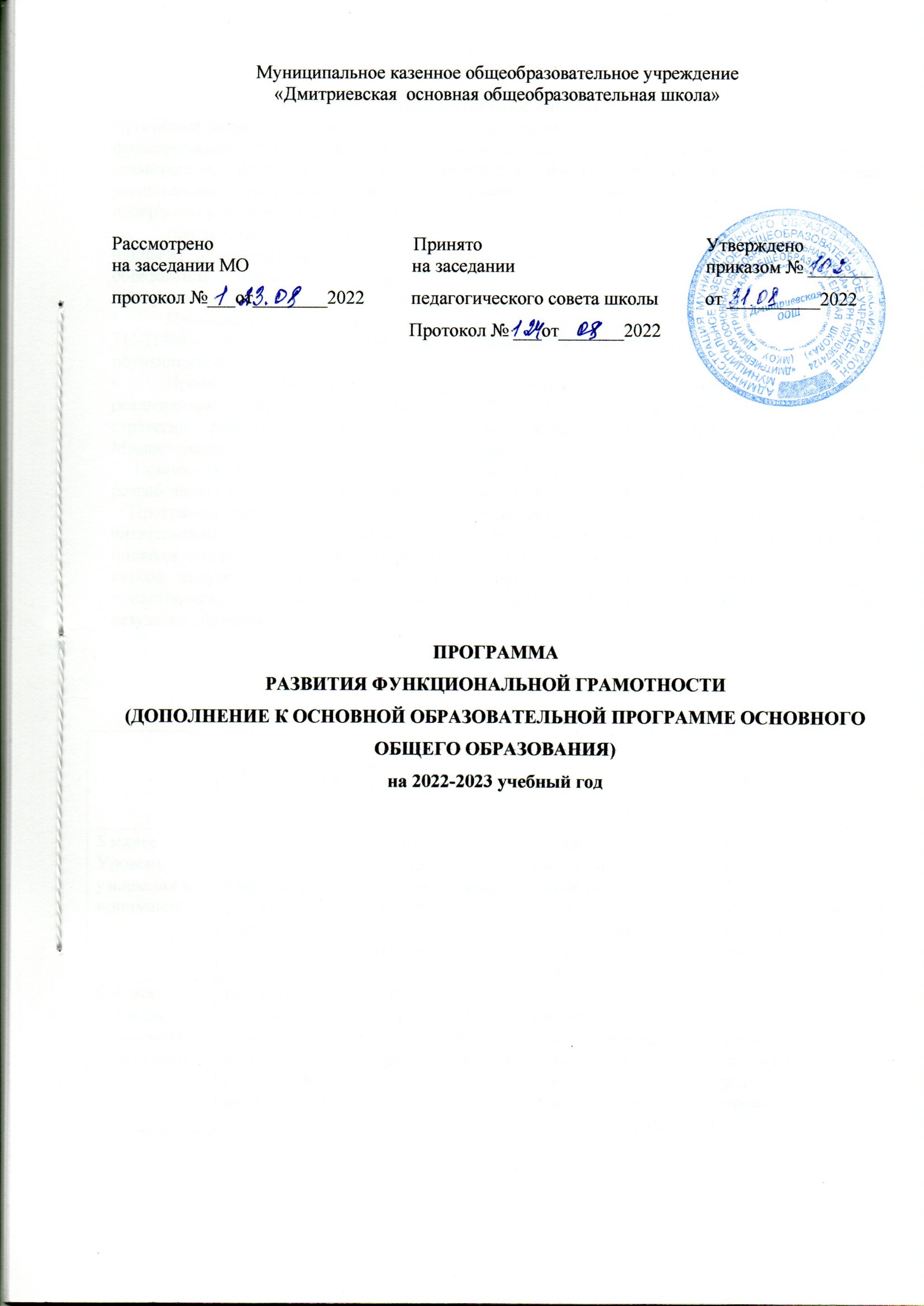 Пояснительная запискаПрограмма развития у обучающихся читательской грамотности как основыформирования функциональной грамотности разных направлений: (математической грамотности, естественнонаучной грамотности, финансовой грамотности, глобальных компетенций, критического мышления) (далее Программа) является составной частью программы развития УУД, включена в структуру	основной	образовательной	программы	и	являетсяодним	из инструментов, обеспечивающих достижение планируемых результатов основного образования в соответствии с ФГОС НОО, ООО.Программа разработана в соответствии с:•	Письмом Министерства Просвещения Российской Федерации от 12 сентября 2019 года N ТС-2176/04 «О материалах для формирования и оценки функциональной грамотности обучающихся»;•	Проектом «Мониторинг формирования функциональной грамотности учащихся», реализуемым Федеральным государственным бюджетным научным учреждением Институтом стратегии развития образования Российской академии образования при поддержке Министерства Просвещения Российской Федерации;     Концептуальные подходы для формирования функциональной читательской грамотности разработаны с ориентацией на концептуальные подходы (рамки) PISA-2021.    Программа исходит из того, что формирование и развитие основ функциональной читательской грамотности учащихся осуществляется на основе системно-деятельностного подхода и происходит в процессе изучения всех без исключения предметов учебного плана, курсов внеурочной деятельности, курсов общеразвивающих дополнительных программ, проектно-исследовательской деятельности, а его результат представляет собой интегративный результат обучения учащихся.Планируемые результатыМетапредметные и предметныеЛичностныеСодержаниеПрограмма рассчитана на 5 лет обучения (с 5 по 9 классы), реализуется из внеурочной деятельности и включает 4 модуля (читательская, естествен-нонаучная, математическая и финансовая грамотность).Разработанный учебно-тематический план программы описывает со-держание модуля из расчета одного часа в неделю в каждом класс-комплекте.Таким образом, общее количество часов: минимальное – 170 часов. Количество часов на один год обучения в одном класс-комплекте – 34, т.е по 1 часу в неделю:-	по 8 часов на модули «читательская грамотность», «математическая грамотность», «естественнонаучной грамотности» и «финансовая грамотность»;-	2 часа на проведение аттестации, завершающих освоение программы по соответствующему году обучения.Программа предполагает поэтапное развитие различных умений, составляющих основу функциональной грамотности.В	5 классе обучающиеся учатся находить и извлекать информацию различного предметного содержания из текстов, схем, рисунков, таблиц, диаграмм, представленных как на бумажных, так и электронных носителях. Используются тексты различные по оформлению, стилистике, форме. Инфор-мация представлена в различном контексте (семья, дом, друзья, природа, учеба, работа и производство, общество и др.).В 6 классе формируется умение применять знания о математических, естественнонаучных, финансовых и общественных явлениях для решения поставленных перед учеником практических задач.В 7 классе обучающиеся учатся анализировать и обобщать (интегрировать) информацию различного предметного содержания в разном контексте. Проблемы, которые ученику необходимо проанализировать и синтезировать в единую картину могут иметь как личный, местный, так и национальный и глобальный аспекты. Школьники должны овладеть универсальными способами анализа информации и ее интеграции в единое целое.В	8 классе школьники учатся оценивать и интерпретировать различные поставленные перед ними проблемы в рамках предметного содержания.В	9 классе формируется умение оценивать, интерпретировать, делать выводы и строить прогнозы относительно различных ситуаций, проблем и явлений формируется в отрыве от предметного содержания. Знания из различных предметных областей легко актуализируются школьником и используются для решения конкретных проблем.Основные виды деятельности обучающихся: самостоятельное чтение и обсуждение полученной информации с помощью вопросов (беседа, дискус-сия, диспут); выполнение практических заданий; поиск и обсуждение мате-риалов в сети Интернет; решение ситуационных и практико-ориентированных задач; проведение экспериментов и опытов.В целях развития познавательной активности обучающихся на занятиях можно использовать деловые и дидактические игры, разрабатывать и реализовывать мини-проекты, организовывать турниры и конкурсы.Проектирование достижения планируемых образовательных результатов учебного курса с 5 по 9 классыУЧЕБНО-ТЕМАТИЧЕСКОЕ ПЛАНИРОВАНИЕ УЧЕБНОГО КУРСАМодуль «Основы читательской грамотности»5 класс6 класс7 класс8 класс9 классМодуль: «Основы математической грамотности»5 класс6 класс7 класс8 класс9 классМодуль «Основы естественнонаучной грамотности»5 класс6 класс7 класс8 класс	9 классМодуль: «Основы финансовой грамотности»5 класс 6 класс7класс8 класс 9 класс ГрамотностьГрамотностьГрамотностьГрамотностьЧитательскаяМатематическаяЕстественно-научнаяФинансовая5 класс Уровень узнавания и пониманиянаходит и извлекаетинформацию из различных текстовнаходит и извлекает математическую информацию в различном контекстенаходит и извлекаетинформацию о естественнонауч- ных явлениях в различном контекстенаходит и извлекаетфинансовую информацию в различном контексте6 класс Уровень понимания и примененияприменяет извлеченную из текстаинформацию для решения разного рода проблемприменяет математические знания для решения разного рода проблемобъясняет и описывает естественнонауч- ные явления на основе имеющихсянаучных знанийприменяет финансовые знания для решенияразного рода проблем7 класс Уровень анализа и синтезаанализирует и интегрирует информацию, полученную из текстаформулирует математическую проблему на основе анализа ситуациираспознает и исследует личные, местные, национальные, глобальные естественнонауч- ные проблемы в различномконтекстеанализирует информацию в финансовом контексте8 класс Уровень оценки (рефлексии) в рамкахпредметного содержанияоценивает форму и содержаниетекста в рамках предметного содержанияинтерпретирует и оценивает математические данные в контексте лично значимой ситуацииинтерпретирует и оцениваетличные, местные, национальные, глобальные естественнонауч- ные проблемы в различном контексте в рамкахпредметного содержанияоценивает финансовые проблемы в различном контексте9 класс Уровень оценки(рефлексии) в рамках метапред- метного содержанияоценивает форму и содержаниетекста в рамках метапредмет- ного содержанияинтерпретирует и оценивает математические результаты в контексте национальной или глобальной ситуацииинтерпретирует и оценивает, делает выводы и строит прогнозы о личных, местных, национальных, глобальных естественнонауч- ных проблемах в различном контексте в рамкахметапредметного содержанияоценивает финансовые проблемы,делает выводы, строит прогнозы,предлагает пути решенияГрамотностьГрамотностьГрамотностьГрамотностьЧитательскаяМатематическаяЕстественно-научнаяФинансовая5-9 классыоцениваетобъясняетобъясняетоцениваетсодержаниегражданскуюгражданскуюфинансовыепрочитанного спозицию впозицию вдействия впозиции нормконкретныхконкретныхконкретныхморали иситуацияхситуацияхситуациях собщечелове-общественнойобщественнойпозиции нормческихжизни на основежизни на основеморали иценностей;математическихестественнонауч-общечелове-формулируетзнаний с позицииных знаний сческихсобственнуюнорм морали ипозиции нормценностей,позицию пообщечеловечес-морали иправ иотношению кких ценностейобщечеловечес-обязанностейпрочитанномуких ценностейгражданинастраныУровниПОРТиповые задачиИнструменты и средства5 классУровень узнаванияи пониманияУчим воспринимать и объяснятьинформациюНаходит и извлекает информацию изразличных текстовОпределить вид текста, его источник. Обосновать своё мнение.Выделить основную мысль в текст, резюмировать его идею.Предложить или объяснить заголовок, название текста.Ответить на вопросы словами текста. Составить вопросы по тексту.Продолжить предложение словами из текста.Определить назначение текста, привести примеры жизненных ситуаций, в которых можно и нужно использовать информацию изтекста.Тексты (учебный, художественный, научно-популярный, публицистический; повествовательный, описательный, объяснительный; медийный).По содержанию тексты должныбыть математические, естественно-научные, финансовые. Объём:не более одной страницы.6 классУровень понимания и примененияУчим думать ирассуждатьПрименяет  инфор-мацию, извлечённую из текста, длярешения разногорода проблемСформулировать проблему, описанную в тексте. Определить кон-текст.Выделить информацию, которая имеет принципиальное значениедля решения проблемы.Отразить описанные в тексте факты и отношения между ними вграф-схеме (кластере, таблице)Из предложенных вариантов выбрать возможные пути и способырешения проблемы.Вставить пропущенную в тексте информацию из таблицы, граф-схемы, диаграммы.Привести примеры жизненных ситуаций, в которых могут бытьприменены установленные пути и способы решения проблемы.Построить алгоритм решения проблемы по данному условию.Задачи (проблемные, ситуационные, практико-ориентированные,открытого типа, контекстные).Проблемно-познавательные за-дания.Графическая наглядность: граф-схемы, кластеры, таблицы, диаграммы, интеллект-карты.Изобразительная наглядность:иллюстрации, рисунки.Памятки с алгоритмами решения задач, проблем, заданий7 классУровень анализа исинтезаУчим анализировать и интерпретировать проблемыАнализирует и интегрирует инфор-мацию для принятия решенияВыделить составные части в представленной информации (тексте,задаче, проблеме), установить между ними взаимосвязи.Сформулировать проблему на основе анализа представленной си-туации. Определить контекст проблемной ситуации.Определить область  знаний,  необходимую  для  решения  даннойпроблемы.Преобразовать информацию из одной знаковой системы в другую(текст в схему, таблицу, карту и наоборот).Составить аннотацию, рекламу, презентацию.Предложить варианты решения проблемы, обосновать их результативность с помощью конкретного предметного знания.Привести примеры жизненных ситуаций, в которых опыт решенияданных проблем позволить быть успешным, результативным.Составить алгоритм решения проблем данного класса.Сделать аналитические выводы.Тексты, задачи, ситуацииЗадачи (проблемные, ситуационные, практико-ориентированные,открытого типа, контекстные).Проблемно-познавательные за-дания.Графическая наглядность: граф-схемы, кластеры, таблицы, диаграммы, интеллект-карты.Изобразительная наглядность: иллюстрации, рисунки.Памятки с алгоритмами  решения8 классУровень оценки врамках предметно-го содержанияУчим оценивать ипринимать решенияПринимает решение на	основеоценки и интерпретации информацииОценить качество представленной информации для решения личных, местных, национальных, глобальных проблемы.Предложить пути и способы решения обозначенных проблем.Спрогнозировать (предположить)  возможные  последствия  пред-ложенных действий.Оценить предложенные пути и способы решения проблем, выбратьи обосновать наиболее эффективные.Создать дорожную (модельную, технологическую) карту решенияпроблемы.Тексты, задачи, ситуацииКарты: модельные, технологи-ческие, ментальные, дорожные9 классУровень оценки врамках метапред-метного содержанияУчим действоватьОценивает информацию и принимает решение в условияхнеопределённости и многозадачности	Сформулировать проблему (проблемы) на основе анализа ситуации.Выделить граничные условия неопределённости многозадачностиуказанной проблемы.Отобрать (назвать) необходимые  ресурсы  (знания)  для  решенияпроблемы.Выбрать эффективные пути и способы решения проблемы.Обосновать свой выбор. Доказать результативность и целесообразность выбранных способов деятельности.Типичные задачи (задания) метапредметного и практическогохарактера.Нетипичные задачи (задания) метапредметного и практическогохарактера.Комплексные контекстные задачи (PISA)Тема занятияВсего часов,ТеорияПрактикаПланируемый образова-1 частельный результатв неделю1.Определение основной темы в фольклорном произведении. Пословицы, поговорки как источник информации11Определение основной темы в фольклорном произведении. Пословицы, поговорки как источник информации11Определение основной темы в фольклорном произведении. Пословицы, поговорки как источник информацииНаходит и извлекает ин-  формацию из      различных текстов2.Личная ситуация в текстах.11Находит и извлекает ин-  формацию из      различных текстов3.Работа с текстом: как выделить главную мысль текста или егочастей?20,51,5Находит и извлекает ин-  формацию из      различных текстовРабота с текстом: как выделить главную мысль текста или егочастей?20,51,5Находит и извлекает ин-  формацию из      различных текстовРабота с текстом: как выделить главную мысль текста или егочастей?Находит и извлекает ин-  формацию из      различных текстов4.Типы задач на грамотность чтения. Примеры задач.115.Работа со сплошным текстом116.Проведение рубежной аттестации22Итого80,57,5Тема занятияВсего часов,ТеорияПрактикаПланируемый образова-1 частельный результатв неделю1.Определение основной темы и идеи в эпическом произведении.11Определение авторской позиции в художественном тексте11Определение авторской позиции в художественном тексте2.Сопоставление содержания художественных текстов. Определение авторской позиции в тексте.11Применяет информацию, извлечённую  из текста, для решения разного рода проблемСопоставление содержания художественных текстов. Определение авторской позиции в тексте.11Применяет информацию, извлечённую  из текста, для решения разного рода проблемСопоставление содержания художественных текстов. Определение авторской позиции в тексте.Применяет информацию, извлечённую  из текста, для решения разного рода проблем3.Работа с текстом: как понимать информацию, содержащуюся в тексте?20,51,5Применяет информацию, извлечённую  из текста, для решения разного рода проблемРабота с текстом: как понимать информацию, содержащуюся в тексте?20,51,5Применяет информацию, извлечённую  из текста, для решения разного рода проблемРабота с текстом: как понимать информацию, содержащуюся в тексте?Применяет информацию, извлечённую  из текста, для решения разного рода проблем4.Типы задач на грамотность. Интерпретационные задачи.115.Работа с несплошным текстом: таблицы и карты.116.Проведение рубежной аттестации22Итого80,557,5Тема занятияВсего часов,ТеорияПрактикаПланируемый образова-1 частельный результатв неделю1.Определение основной темы и идеи в лирическом произведении.11Определение основной темы и идеи в лирическом произведении.11Определение основной темы и идеи в лирическом произведении.Анализирует и интегрируетинформацию для принятия       решения2.Работа с текстом: как преобразовывать текстовую информацию с учётом цели дальнейшего использования?11Анализирует и интегрируетинформацию для принятия       решенияРабота с текстом: как преобразовывать текстовую информацию с учётом цели дальнейшего использования?11Анализирует и интегрируетинформацию для принятия       решенияРабота с текстом: как преобразовывать текстовую информацию с учётом цели дальнейшего использования?Анализирует и интегрируетинформацию для принятия       решения3.Поиск комментариев, подтверждающих основную мысль текста, предложенного для анализа.11Анализирует и интегрируетинформацию для принятия       решенияПоиск комментариев, подтверждающих основную мысль текста, предложенного для анализа.11Анализирует и интегрируетинформацию для принятия       решенияПоиск комментариев, подтверждающих основную мысль текста, предложенного для анализа.Анализирует и интегрируетинформацию для принятия       решения4.Типы задач на грамотность (позиционные задачи)11Анализирует и интегрируетинформацию для принятия       решенияАнализирует и интегрируетинформацию для принятия       решения5.Работа с несплошным текстом: информационные листы и объявления, графики и диаграммы.22Анализирует и интегрируетинформацию для принятия       решенияРабота с несплошным текстом: информационные листы и объявления, графики и диаграммы.22Анализирует и интегрируетинформацию для принятия       решенияРабота с несплошным текстом: информационные листы и объявления, графики и диаграммы.6.Проведение рубежной аттестации22Итого808Тема занятияВсего часов,ТеорияПрактикаПланируемый образова-1 частельный результатв неделю1.Определение основной темы и идеи в драматическом произведении.11Определение основной темы и идеи в драматическом произведении.11Определение основной темы и идеи в драматическом произведении.Принимает решение на основе оценки и интерпретацииинформации2.Работа с текстом: как применять информациюиз текста в изменённой ситуации?11Принимает решение на основе оценки и интерпретацииинформацииРабота с текстом: как применять информациюиз текста в изменённой ситуации?11Принимает решение на основе оценки и интерпретацииинформацииРабота с текстом: как применять информациюиз текста в изменённой ситуации?Принимает решение на основе оценки и интерпретацииинформации3.Поиск ошибок в предложенном тексте.11Принимает решение на основе оценки и интерпретацииинформации4.Типы задач на грамотность (информационные задачи)11Принимает решение на основе оценки и интерпретацииинформации5.Работа с несплошным текстом: графики и диаграммы22Принимает решение на основе оценки и интерпретацииинформации6.Проведение рубежной аттестации22Итого808Тема занятияВсего часов,ТеорияПрактикаПланируемый образова-1 частельный результатв неделю1.Формирование читательских умений с опоройна текст и внетекстовые знания.11Оценивает информацию иПринимает решение в условиях неопределённости и многозадачностиФормирование читательских умений с опоройна текст и внетекстовые знания.11Оценивает информацию иПринимает решение в условиях неопределённости и многозадачностиФормирование читательских умений с опоройна текст и внетекстовые знания.Оценивает информацию иПринимает решение в условиях неопределённости и многозадачности2.Критическая оценка степень достоверности содержащейся в тексте информации20,51,5Оценивает информацию иПринимает решение в условиях неопределённости и многозадачности2.Критическая оценка степень достоверности содержащейся в тексте информации20,51,5Оценивает информацию иПринимает решение в условиях неопределённости и многозадачностиКритическая оценка степень достоверности содержащейся в тексте информации20,51,5Оценивает информацию иПринимает решение в условиях неопределённости и многозадачностиКритическая оценка степень достоверности содержащейся в тексте информацииОценивает информацию иПринимает решение в условиях неопределённости и многозадачности3.Типы задач на грамотность. Аналитические (конструирующие) задачи.Оценивает информацию иПринимает решение в условиях неопределённости и многозадачности3.Типы задач на грамотность. Аналитические (конструирующие) задачи.11Оценивает информацию иПринимает решение в условиях неопределённости и многозадачностиТипы задач на грамотность. Аналитические (конструирующие) задачи.11Оценивает информацию иПринимает решение в условиях неопределённости и многозадачностиТипы задач на грамотность. Аналитические (конструирующие) задачи.Оценивает информацию иПринимает решение в условиях неопределённости и многозадачности4.Работа со смешанным текстом. Составные тексты.22Оценивает информацию иПринимает решение в условиях неопределённости и многозадачности5.Проведение рубежной аттестации22Итого80,57,5Тема занятияВсего часов,ТеорияПрактикаПланируемый образова-1частельный результатв неделю1.Сюжетные задачи, решаемые с конца11Находит и извлекает информацию из различных текстов2.Задачи на переливание (задача Пуассона)11Находит и извлекает информацию из различных текстов3.Логические задачи: задачи о «мудрецах», о лжецах и тех,кто всегда говорит правду113.Логические задачи: задачи о «мудрецах», о лжецах и тех,кто всегда говорит правду11Логические задачи: задачи о «мудрецах», о лжецах и тех,кто всегда говорит правдуПервые шаги в геометрии. Простейшие геометрические фигуры. Наглядная геометрия. Задачи на разрезание и перекраивание. Разбиение объекта на части и составлениемодели4.Первые шаги в геометрии. Простейшие геометрические фигуры. Наглядная геометрия. Задачи на разрезание и перекраивание. Разбиение объекта на части и составлениемодели10,50,54.Первые шаги в геометрии. Простейшие геометрические фигуры. Наглядная геометрия. Задачи на разрезание и перекраивание. Разбиение объекта на части и составлениемодели10,50,5Первые шаги в геометрии. Простейшие геометрические фигуры. Наглядная геометрия. Задачи на разрезание и перекраивание. Разбиение объекта на части и составлениемоделиПервые шаги в геометрии. Простейшие геометрические фигуры. Наглядная геометрия. Задачи на разрезание и перекраивание. Разбиение объекта на части и составлениемоделиРазмеры объектов окружающего мира (от элементарных частиц до Вселенной) длительность процессов окружающего мира.5.Размеры объектов окружающего мира (от элементарных частиц до Вселенной) длительность процессов окружающего мира.11Размеры объектов окружающего мира (от элементарных частиц до Вселенной) длительность процессов окружающего мира.6.Комбинаторные задачи. Представление данных в виде таблиц,диаграмм, графиков.10,50,5Комбинаторные задачи. Представление данных в виде таблиц,диаграмм, графиков.Проведение рубежной аттестации22Итого817Тема занятияВсего часов,ТеорияПрактикаПланируемый образо-1 час в неделювательный результат1.Текстовые задачи, решаемые арифметическим способом:112.Логические задачи, решаемые с помощью таблиц.11Применяет информацию,3.Геометрические задачи на построение и на изучение свойствПрименяет информацию,фигур: геометрические фигуры на клетчатой бумаге, конст-211извлечённую  из текста,руирование.для решения разного ро-4.Элементы логики, теории вероятности, комбинаторики: таб-211да проблемлицы, диаграммы, вычисление вероятности.211лицы, диаграммы, вычисление вероятности.Проведение рубежной аттестации22Итого826Тема занятияВсего часов,ТеорияПрактикаПланируемый образователь-1 часный результатв неделю1.Моделирование изменений окружающего мира с помощью линейной функции.11Анализирует и интегрирует ин-формацию для принятия реше-нияАнализирует и интегрирует ин-формацию для принятия реше-нияМоделирование изменений окружающего мира с помощью линейной функции.11Анализирует и интегрирует ин-формацию для принятия реше-нияАнализирует и интегрирует ин-формацию для принятия реше-нияМоделирование изменений окружающего мира с помощью линейной функции.Анализирует и интегрирует ин-формацию для принятия реше-нияАнализирует и интегрирует ин-формацию для принятия реше-ния2.Геометрические задачи на построения и на изучение свойств фигур, возникающих в ситуациях повседневной жизни, задач практического содержания.10,50,5Анализирует и интегрирует ин-формацию для принятия реше-нияАнализирует и интегрирует ин-формацию для принятия реше-нияГеометрические задачи на построения и на изучение свойств фигур, возникающих в ситуациях повседневной жизни, задач практического содержания.10,50,5Анализирует и интегрирует ин-формацию для принятия реше-нияАнализирует и интегрирует ин-формацию для принятия реше-нияГеометрические задачи на построения и на изучение свойств фигур, возникающих в ситуациях повседневной жизни, задач практического содержания.Анализирует и интегрирует ин-формацию для принятия реше-нияАнализирует и интегрирует ин-формацию для принятия реше-нияГеометрические задачи на построения и на изучение свойств фигур, возникающих в ситуациях повседневной жизни, задач практического содержания.Анализирует и интегрирует ин-формацию для принятия реше-нияАнализирует и интегрирует ин-формацию для принятия реше-ния3.Решение задач на вероятность событий в реальной жизни11Анализирует и интегрирует ин-формацию для принятия реше-нияАнализирует и интегрирует ин-формацию для принятия реше-ния3.Решение задач на вероятность событий в реальной жизни11Анализирует и интегрирует ин-формацию для принятия реше-нияАнализирует и интегрирует ин-формацию для принятия реше-ния4.Элементы теории множеств как объединяющее основаниемногих направлений математики.11Анализирует и интегрирует ин-формацию для принятия реше-нияАнализирует и интегрирует ин-формацию для принятия реше-ния4.Элементы теории множеств как объединяющее основаниемногих направлений математики.11Анализирует и интегрирует ин-формацию для принятия реше-нияАнализирует и интегрирует ин-формацию для принятия реше-нияЭлементы теории множеств как объединяющее основаниемногих направлений математики.11Анализирует и интегрирует ин-формацию для принятия реше-нияАнализирует и интегрирует ин-формацию для принятия реше-нияЭлементы теории множеств как объединяющее основаниемногих направлений математики.Анализирует и интегрирует ин-формацию для принятия реше-нияАнализирует и интегрирует ин-формацию для принятия реше-ния5.Решение геометрических задач исследовательского характера.20,51,5Анализирует и интегрирует ин-формацию для принятия реше-нияАнализирует и интегрирует ин-формацию для принятия реше-нияРешение геометрических задач исследовательского характера.20,51,5Анализирует и интегрирует ин-формацию для принятия реше-нияАнализирует и интегрирует ин-формацию для принятия реше-нияРешение геометрических задач исследовательского характера.Анализирует и интегрирует ин-формацию для принятия реше-нияАнализирует и интегрирует ин-формацию для принятия реше-нияПроведение рубежной аттестации22Анализирует и интегрирует ин-формацию для принятия реше-нияАнализирует и интегрирует ин-формацию для принятия реше-нияИтого81,56,5Тема занятияВсего часов,ТеорияПрактикаПланируемый образователь-1 час в неделюный результат1.Работа с информацией, представленной в форме таблиц,диаграмм столбчатой или круговой, схем.11Работа с информацией, представленной в форме таблиц,диаграмм столбчатой или круговой, схем.11Работа с информацией, представленной в форме таблиц,диаграмм столбчатой или круговой, схем.2.Вычисление расстояний на местности в стандартных ситуациях и применение формул в повседневной жизни.11Вычисление расстояний на местности в стандартных ситуациях и применение формул в повседневной жизни.11Вычисление расстояний на местности в стандартных ситуациях и применение формул в повседневной жизни.3.Математическое описание зависимости между переменными в различных процессах.10,50,5Математическое описание зависимости между переменными в различных процессах.10,50,5Математическое описание зависимости между переменными в различных процессах.4.Интерпретация трёхмерных изображений, построение фигур.114.Интерпретация трёхмерных изображений, построение фигур.11Интерпретация трёхмерных изображений, построение фигур.11Интерпретация трёхмерных изображений, построение фигур.5.Определение ошибки измерения, определение шансовнаступления того или иного события.116.Решение типичных математических задач, требующихпрохождения этапа моделирования.11Решение типичных математических задач, требующихпрохождения этапа моделирования.11Решение типичных математических задач, требующихпрохождения этапа моделирования.Проведение рубежной аттестации22Итого80,57,5Тема занятияВсего часов,ТеорияПрактикаПланируемый образователь-Планируемый образователь-Планируемый образователь-1 часный результатный результатный результатв неделю1.Построение мультипликативной модели с тремя составляющими.11Оценивает информацию и при-нимает решение в условиях неоп-ределённости и многозадачностиОценивает информацию и при-нимает решение в условиях неоп-ределённости и многозадачностиОценивает информацию и при-нимает решение в условиях неоп-ределённости и многозадачностиПостроение мультипликативной модели с тремя составляющими.11Оценивает информацию и при-нимает решение в условиях неоп-ределённости и многозадачностиОценивает информацию и при-нимает решение в условиях неоп-ределённости и многозадачностиОценивает информацию и при-нимает решение в условиях неоп-ределённости и многозадачностиПостроение мультипликативной модели с тремя составляющими.Оценивает информацию и при-нимает решение в условиях неоп-ределённости и многозадачностиОценивает информацию и при-нимает решение в условиях неоп-ределённости и многозадачностиОценивает информацию и при-нимает решение в условиях неоп-ределённости и многозадачности2.Задачи с лишними данными11Оценивает информацию и при-нимает решение в условиях неоп-ределённости и многозадачностиОценивает информацию и при-нимает решение в условиях неоп-ределённости и многозадачностиОценивает информацию и при-нимает решение в условиях неоп-ределённости и многозадачности3.Количественные рассуждения, связанные со смыслом числа, различными представлениями чисел, изяществом вы-числений, вычислениями в уме, оценкой разумности результатовОценивает информацию и при-нимает решение в условиях неоп-ределённости и многозадачностиОценивает информацию и при-нимает решение в условиях неоп-ределённости и многозадачностиОценивает информацию и при-нимает решение в условиях неоп-ределённости и многозадачностиКоличественные рассуждения, связанные со смыслом числа, различными представлениями чисел, изяществом вы-числений, вычислениями в уме, оценкой разумности результатов11Оценивает информацию и при-нимает решение в условиях неоп-ределённости и многозадачностиОценивает информацию и при-нимает решение в условиях неоп-ределённости и многозадачностиОценивает информацию и при-нимает решение в условиях неоп-ределённости и многозадачностиКоличественные рассуждения, связанные со смыслом числа, различными представлениями чисел, изяществом вы-числений, вычислениями в уме, оценкой разумности результатов11Оценивает информацию и при-нимает решение в условиях неоп-ределённости и многозадачностиОценивает информацию и при-нимает решение в условиях неоп-ределённости и многозадачностиОценивает информацию и при-нимает решение в условиях неоп-ределённости и многозадачностиКоличественные рассуждения, связанные со смыслом числа, различными представлениями чисел, изяществом вы-числений, вычислениями в уме, оценкой разумности результатовОценивает информацию и при-нимает решение в условиях неоп-ределённости и многозадачностиОценивает информацию и при-нимает решение в условиях неоп-ределённости и многозадачностиОценивает информацию и при-нимает решение в условиях неоп-ределённости и многозадачностиКоличественные рассуждения, связанные со смыслом числа, различными представлениями чисел, изяществом вы-числений, вычислениями в уме, оценкой разумности результатовОценивает информацию и при-нимает решение в условиях неоп-ределённости и многозадачностиОценивает информацию и при-нимает решение в условиях неоп-ределённости и многозадачностиОценивает информацию и при-нимает решение в условиях неоп-ределённости и многозадачности4.Решение стереометрических задач115.Вероятностные, статистические явления и зависимости211Проведение рубежной аттестации22Итого817Тема занятияВсего часов,1 час в неделюТеорияПрактикаПланируемый образователь-ный результатЗвуковые явленияЗвуковые явленияЗвуковые явленияЗвуковые явленияЗвуковые явленияЗвуковые явления1Шум и его воздействие на человека11Находит и извлекает информацию из различных текстовСтроение вещества	Строение вещества	Строение вещества	Строение вещества	Строение вещества	Строение вещества	2Вода. Уникальность воды.11Находит и извлекает информацию из различных текстов3.Углекислый газ в природе и его значение11Находит и извлекает информацию из различных текстовЗемля и земная кора. МинералыЗемля и земная кора. МинералыЗемля и земная кора. МинералыЗемля и земная кора. МинералыЗемля и земная кора. МинералыЗемля и земная кора. Минералы4.Земля, внутреннее строение Земли. Знакомство с минералами, горной породой и рудой.10,50,5Находит и извлекает информацию из различных текстов5.Атмосфера Земли.11Находит и извлекает информацию из различных текстовЖивая природаЖивая природаЖивая природаЖивая природаЖивая природаЖивая природа6.Уникальность планеты Земля. Условия для существования жизни на Земле. Свойства живых организмов.10,50,5Находит и извлекает информацию из различных текстов7-8Проведение рубежной аттестации22Находит и извлекает информацию из различных текстовИтогоИтого817Тема занятияВсего часов,1 час в неделюТеорияПрактикаПланируемый образователь-ный результатСтроение веществаСтроение веществаСтроение веществаСтроение веществаСтроение веществаСтроение вещества1Строение вещества. Атомы и молекулы. Модели атома.10,50,5Применяет информацию, извлечённую из текста, для решения разного рода проблемТепловые явленияТепловые явленияТепловые явленияТепловые явленияТепловые явленияТепловые явления2Тепловые явления. Тепловое расширение тел. Использование явления теплового расширения для измерения температуры.10,50,5Применяет информацию, извлечённую из текста, для решения разного рода проблемЗемля, Солнечная система и ВселеннаяЗемля, Солнечная система и ВселеннаяЗемля, Солнечная система и ВселеннаяЗемля, Солнечная система и ВселеннаяЗемля, Солнечная система и ВселеннаяЗемля, Солнечная система и Вселенная3Представления о Вселенной.10,50,5Применяет информацию, извлечённую из текста, для решения разного рода проблем4Модель Солнечной системы. Изучение и исследование Луны. Исследования ближайших планет – Марса, Венеры.10,50,5Применяет информацию, извлечённую из текста, для решения разного рода проблемЖивая природа	Живая природа	Живая природа	Живая природа	Живая природа	Живая природа	5-6Царства живой природы20,51,5Применяет информацию, извлечённую из текста, для решения разного рода проблем7-8Проведение рубежной аттестации22Применяет информацию, извлечённую из текста, для решения разного рода проблемИтогоИтого82,55,5Тема занятияВсего часов,1 час в неделюТеорияПрактикаПланируемый образователь-ный результатСтруктура и свойства веществаСтруктура и свойства веществаСтруктура и свойства веществаСтруктура и свойства веществаСтруктура и свойства веществаСтруктура и свойства вещества1Молекулярное строение твёрдых тел, жидкостей и газов. Диффузия в газах, жидкостях и твёрдых телах11Анализирует и интегрируетинформацию для принятиярешенияМеханические явления. Силы и движениеМеханические явления. Силы и движениеМеханические явления. Силы и движениеМеханические явления. Силы и движениеМеханические явления. Силы и движениеМеханические явления. Силы и движение2Механическое движение. Гидроусилитель11Анализирует и интегрируетинформацию для принятиярешенияЗемля и мировой океанЗемля и мировой океанЗемля и мировой океанЗемля и мировой океанЗемля и мировой океанЗемля и мировой океан3Земля. Атмосферные явления. Мировой океан. Давление воды в морях и океанах. Исследование дна морей и океанов.11Анализирует и интегрируетинформацию для принятиярешения4Исследование морей и океанов. Марианская впадина11Анализирует и интегрируетинформацию для принятиярешенияЧеловек и здоровьеЧеловек и здоровьеЧеловек и здоровьеЧеловек и здоровьеЧеловек и здоровьеЧеловек и здоровье5Физические упражнения10,50,5Анализирует и интегрируетинформацию для принятиярешения6Физиология и правильное питание11Анализирует и интегрируетинформацию для принятиярешения7-8Проведение рубежной аттестации22Анализирует и интегрируетинформацию для принятиярешенияИтогоИтого80,57,5Тема занятияВсего часов,1 час в неделюТеорияПрактикаПланируемый образователь-ный результатСтруктура и электрические свойства веществСтруктура и электрические свойства веществСтруктура и электрические свойства веществСтруктура и электрические свойства веществСтруктура и электрические свойства веществСтруктура и электрические свойства веществ1Электрические явления.10,50,5Принимает решение на ос-нове оценки и интерпретации информации2Химические процессы. Электролиз.10,50,5Принимает решение на ос-нове оценки и интерпретации информации3Электромагнитные явления.11Принимает решение на ос-нове оценки и интерпретации информации4Производство и использованиеэлектроэнергии.11Принимает решение на ос-нове оценки и интерпретации информацииЭкология ЗемлиЭкология ЗемлиЭкология ЗемлиЭкология ЗемлиЭкология ЗемлиЭкология Земли5Парниковый эффект: действительность или вымысел?11Принимает решение на ос-нове оценки и интерпретации информации6Внутренняя среда организма. Кровь. Медицина спорта11Принимает решение на ос-нове оценки и интерпретации информации7-8Проведение рубежной аттестации22Принимает решение на ос-нове оценки и интерпретации информацииИтогоИтого817Тема занятияВсего часов,1 час в неделюТеорияПрактикаПланируемый образователь-ный результатСтруктура и свойства веществСтруктура и свойства веществСтруктура и свойства веществСтруктура и свойства веществСтруктура и свойства веществСтруктура и свойства веществ1Металлы. Коррозия металлов. Защита от коррозии. Углерод как основа органической жизни. Углекислый газ11Оценивает информацию ипринимает решение в условиях неопределённости и многозадачности2Естественная радиоактивность. Преобразование внутренней энергии атомных ядер в тепловую и электрическую энергию. Атомные силовые установки иих использование. Последствия радиационного облучения11Оценивает информацию ипринимает решение в условиях неопределённости и многозадачности3Эволюция звезд11Оценивает информацию ипринимает решение в условиях неопределённости и многозадачностиЭкологические системыЭкологические системыЭкологические системыЭкологические системыЭкологические системыЭкологические системы4Экосистема как самоорганизующаяся система организмов и физической среды их обитания и взаимодействия. Потоки вещества и энергии в экосистеме10,50,5Оценивает информацию ипринимает решение в условиях неопределённости и многозадачности5Гипотезы возникновения жизни. Развитие представлений о происхождении жизни на Земле. Эры древнейшей и древней жизни. Развитие жизни в мезозое икайнозое. Антропогенное воздействие на биосферу.0,50,5Оценивает информацию ипринимает решение в условиях неопределённости и многозадачностиНаследственность биологических объектов. Человек и здоровьеНаследственность биологических объектов. Человек и здоровьеНаследственность биологических объектов. Человек и здоровьеНаследственность биологических объектов. Человек и здоровьеНаследственность биологических объектов. Человек и здоровьеНаследственность биологических объектов. Человек и здоровье6Закономерности изменчивости: модификационная имутационная изменчивости. Основные методы селекции растений, животных и микроорганизмов. Генная инженерия.11Оценивает информацию ипринимает решение в условиях неопределённости и многозадачности7Здоровье человека.0,50,5Оценивает информацию ипринимает решение в условиях неопределённости и многозадачности8-9Проведение рубежной аттестации22Оценивает информацию ипринимает решение в условиях неопределённости и многозадачностиИтогоИтого80,57,5Тема занятияВсего часов,1 час в неделюТеорияПрактикаПланируемый образователь-ный результат1Как появились деньги? Что могут деньги?10,50,5Находит и извлекает информа-цию из различных текстов2Деньги настоящие и ненастоящие11Находит и извлекает информа-цию из различных текстов3Как разумно делать покупки?11Находит и извлекает информа-цию из различных текстов4Кто такие мошенники?10,50,5Находит и извлекает информа-цию из различных текстов5Личные деньги11Находит и извлекает информа-цию из различных текстов6Сколько стоит «своё дело»?10,50,5Находит и извлекает информа-цию из различных текстов7-8Проведение рубежной аттестации22Находит и извлекает информа-цию из различных текстовИтогоИтого81,56,5Тема занятияВсего часов,1 час в неделюТеорияПрактикаПланируемый образователь-ный результат1Удивительные факты и истории о деньгах. Нумизматика. «Сувенирные» деньги. Фальшивые деньги: история и современность.11Применяет информацию,извлечённую из текста, для решения разного рода проблем2Откуда берутся деньги? Виды доходов. Заработная плата. Почему у всех она разная? От чего это зависит?11Применяет информацию,извлечённую из текста, для решения разного рода проблем3Собственность и доходы от нее. Арендная плата, проценты, прибыль, дивиденды.10,50,5Применяет информацию,извлечённую из текста, для решения разного рода проблем4Социальные выплаты: пенсии, пособия.11Применяет информацию,извлечённую из текста, для решения разного рода проблем5-6Как заработать деньги? Мир профессий и для чего нужно учиться?211Применяет информацию,извлечённую из текста, для решения разного рода проблем7-8Проведение рубежной аттестации22ИтогоИтого81,56,5Тема занятияВсего часов,1 час в неделюТеорияПрактикаПланируемый образователь-ный результат1-2Что такое налоги и почему мы их должны платить?20,51,5Анализирует и интегрируетинформацию для принятиярешения3Что такое государственный бюджет? На что расходуются налоговые сборы?10,50,5Анализирует и интегрируетинформацию для принятиярешения4Виды социальных пособий. Если человек потерял работу.11Анализирует и интегрируетинформацию для принятиярешения5История возникновения банков. Как накопить, чтобы купить? Всё про кредит.11Анализирует и интегрируетинформацию для принятиярешения6Вклады: как сохранить и приумножить? Пластиковая карта – твой безопасный Банк в кармане.10,50,5Анализирует и интегрируетинформацию для принятиярешения7-8Проведение рубежной аттестации22ИтогоИтого81,56,5Тема занятияВсего часов,1 час в неделюТеорияПрактикаПланируемый образователь-ный результат1Потребление или инвестиции? Активы в трех измерениях.10,50,5Принимает решение на основе оценки и интерпретации информации2Как сберечь личный капитал? Модель трех капиталов10,50,5Принимает решение на основе оценки и интерпретации информации3Бизнес и его формы. Риски предпринимательства.11Принимает решение на основе оценки и интерпретации информации4Бизнес-инкубатор. Бизнес-план. Государство и малый бизнес.11Принимает решение на основе оценки и интерпретации информации5Бизнес подростков и идеи. Молодые предприниматели.11Принимает решение на основе оценки и интерпретации информации6Кредит и депозит. Расчетно-кассовые операции и риски связанные с ними.10,50,5Принимает решение на основе оценки и интерпретации информации7-8Проведение рубежной аттестации22Принимает решение на основе оценки и интерпретации информацииИтогоИтого81,56,5Тема занятияВсего часов,1 час в неделюТеорияПрактикаПланируемый образователь-ный результат1Ценные бумаги. Векселя и облигации: российская специфика.10,50,5Оценивает информацию и принимает решение в условиях неоп-ределённости и многозадачности2-3Риски акций и управление ими. Гибридные инструменты. Биржа и брокеры. Фондовые индексы.211Оценивает информацию и принимает решение в условиях неоп-ределённости и многозадачности4Паевые инвестиционные фонды. Риски и управление ими.11Оценивает информацию и принимает решение в условиях неоп-ределённости и многозадачности5Инвестиционное профилирование. Формирование инвестиционного портфеля и его пересмотр. Типичные ошибки инвесторов.10,50,5Оценивает информацию и принимает решение в условиях неоп-ределённости и многозадачности6Государственное и негосударственное пенсионное страхование.11Оценивает информацию и принимает решение в условиях неоп-ределённости и многозадачности7-8Проведение рубежной аттестации22Оценивает информацию и принимает решение в условиях неоп-ределённости и многозадачностиИтогоИтого826